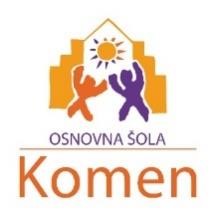 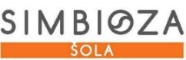 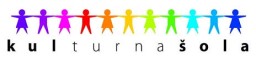 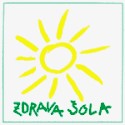 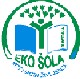 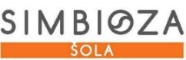 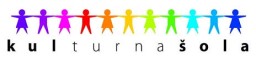 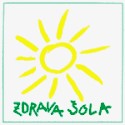 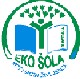 Spoštovani! Šola omogoča vsem učencem,  da si v prihodnjem šolskem letu, 2019/2020, lahko iz učbeniškega sklada izposodijo vse potrebne učbenike. Izposojevalnine pri tem ni. Učenci so dolžni učbenike zaviti in jih nepoškodovane ob zaključku šolskega leta vrniti v šolo. Poleg učbenikov bodo učenci potrebovali še delovne zvezke in druge pripomočke. Sezname učbenikov, delovnih zvezkov in drugih potrebščin si lahko ogledate tukaj. 7. RAZRED Učbeniki:        Delovni zvezki:  7. razredOstali pripomočki : Komen, junij 2019                                                                                                       Nives Cek, prof., ravnateljica                                  Avtor Naslov EAN Založba Cena € MATEMATIKA Matematika za radovedneže 7 …868044 ICO 16,20 O. Janša Zorn Koraki v času 7 …201144 DZS 17,90 M. Čepič,… Državljanska in domovinska vzgoja ter etika 7 …348836 I2 12,90 Šorgo  A. Aktivno v naravoslovje 2 …202523 DZS 15,90 S. Fošnarič Tehnika in tehnologija 7 ...740272 Izotech 13,50 B. Wetz English Plus 1 , 2.izd.…200592MKT 21,00Avtor Naslov EAN Založba Cena € T. Koncilja… Slovenščina v oblaku 7, sam. del .zv. v 4 delih …717919 Rokus-Klett 17,90 L. Željko Matematika 7, sam. del. zv., 2 dela, novo 2017 …144656 …144663 MKZ 16,80 E. Baloh,… Geografija 7, sam. del. zv. ……155317MKZ 11,90 S. Bregar, …Zgodovina 7, sam. del. zv.…144670MKZ11,90S. Fošnarič,…Tehnika in tehnologija 7, del. zv. z gradivi…104835Izotech 19,50 B. WetzENGLISH PLUS 1, 2. izdaja, učbenik  za angleščino…200592 MKT 21,00E. KlemenčičDomovinska in državljanska kultura in etika 7, sam. del. zv.…038101I212,90IZBIRNI predmet italijanščinaAmici d´Italia 1, učbenik…615114MKT15,60Predmet Učni pripomoček SLJ Rinčna mapa (rednik) velikost A4 na štiri luknje, vložni listi s črtami, 80-90 listov,  4 trše pregradne liste za mapo, paket nalepkic za zaščito luknjic MAT Zvezek: 1x velik karirast -5mm, geotrikotnik, šestilo NAR Zvezek: 1x  velik črtast GEO Zvezek: 1x  velik črtast ZGO Zvezek: 1x  velik črtast LUM Zvezek: 1x  velik mali karo TIT Zvezek. 1x velik brezčrten (lanski) navaden svinčnik HB, 2 trikotnika, TJA Zvezek. 1x velik črtast GUM Zvezek: 1x velik črtast,  ŠPO Telovadni copati, kratke hlače, majica, beležka DKE Zvezek: 1x velik črtast Izbirni predmet Zvezek: 1x velik črtast Drugo Rdeč kemični svinčnik, radirka, šilček, pero, flomastri za označevanje, kemični svinčnik  moder ali črn,  mapa, lepilo v stiku, lepilni trak, škarje  LUM Material za učence nabavi učiteljica v šoli. šolski copati (ne drsalke), steklenička za vodo